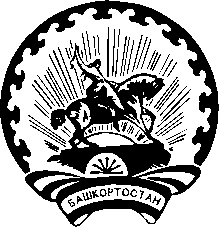  Р Е Ш Е Н И Е08 июля 2023 года                                                                      № 74/1 – 5    с. АрхангельскоеО регистрации уполномоченного представителя избирательного объединения Башкортостанское региональное отделение Всероссийской политической партии «ЕДИНАЯ РОССИЯ» на выборах депутатов Советов сельских поселений муниципального района Архангельский район Республики Башкортостан,10 сентября 2023 года     Рассмотрев документы, представленные для регистрации уполномоченного представителя избирательного объединения Башкортостанское региональное отделение Всероссийской политической партии «ЕДИНАЯ РОССИЯ» на выборах депутатов Советов сельских поселений муниципального района Архангельский район Республики Башкортостан, территориальная избирательная комиссия муниципального района Архангельский район Республики Башкортостан, на которую постановлением Центральной избирательной комиссии                             Республики Башкортостан от 17 мая 2023 года №20/83-7 возложены полномочия по подготовке и проведению выборов депутатов Советов сельских поселений муниципального района Архангельский район Республики Башкортостан, решила:     1. Зарегистрировать  Андриянову Анну Владимировну - уполномоченным представителем избирательного объединения Башкортостанское региональное отделение Всероссийской политической партии «ЕДИНАЯ РОССИЯ»  на выборах  депутатов  Советов сельских поселений муниципального района Архангельский район Республики Башкортостан.    2.  Направить настоящее решение в участковые избирательные комиссии.Председатель						М.Г. Габитов 	Секретарь							Л.М. Желтова территориальная избирательная комиссия муниципального района архангельский район республики башкортостан БАШҠОРТОСТАН РЕСПУБЛИКАҺЫАРХАНГЕЛ РАЙОНЫ МУНИЦИПАЛЬ РАЙОН ТЕРРИТОРИАЛЬ ҺАЙЛАУ КОМИССИЯҺЫ